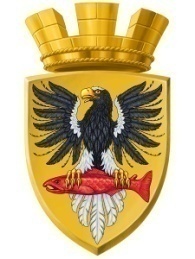                           Р О С С И Й С К А Я   Ф Е Д Е Р А Ц И ЯКАМЧАТСКИЙ КРАЙП О С Т А Н О В Л Е Н И ЕАДМИНИСТРАЦИИ ЕЛИЗОВСКОГО ГОРОДСКОГО ПОСЕЛЕНИЯот       01. 07.  2013					№ 434- п        г. ЕлизовоВ соответствии со ст.ст. 8,37 Градостроительного кодекса Российской Федерации, ст.14 Федерального закона от 06.10.2003 № 131-ФЗ «Об общих принципах организации местного самоуправления в Российской Федерации»,   п.14 ч.2 ст.7 Федерального закона от 24.07.2007 № 221-ФЗ «О государственном кадастре недвижимости», ст. 56 Земельного кодекса Российской Федерации, п. 72 Приказа Минэкономразвития РФ от 04.02.2010 № 42 «Об утверждении Порядка ведения государственного кадастра недвижимости», Правилами землепользования и застройки Елизовского городского поселения, утвержденными Решением Собрания депутатов Елизовского городского поселения от 07.09.2011 № 126, на основании заявления ООО «Поле»ПОСТАНОВЛЯЮ:1.Установить  для земельных участков, формируемых путем выдела из земельного  участка с  кадастровым номером 41:05:0101006:397:1.1. ЗУ1  ориентировочной площадью 2214 кв.м.,  местоположением: край Камчатский, р-н Елизовский, г. Елизово, ул. Дальневосточная, на земельном участке расположено здание детского сада, адрес здания: ул. Дальневосточная, д.5;1.2.  ЗУ2 ориентировочной площадью 2214 кв.м.,  местоположением: край Камчатский, р-н Елизовский, г. Елизово, ул. Дальневосточная, на земельном участке расположено здание детского сада, адрес здания: ул. Дальневосточная, д.5;1.3. ЗУ3 ориентировочной площадью 2173 кв.м, местоположением: край Камчатский, р-н Елизовский, г. Елизово, ул. Дальневосточная, на земельном участке расположено здание детского сада, адрес здания: ул. Дальневосточная, д.5,  расположенных в  зоне застройки среднеэтажными жилыми домами, вид разрешенного использования  -   «объекты дошкольного образования».2.Управлению делами администрации Елизовского городского поселения  (Т.С. Назаренко)  разместить  настоящее постановление на официальном сайте в сети Интернет.3. Контроль за реализацией настоящего постановления возложить на заместителя Главы администрации  Елизовского городского поселения  В.И. Авдошенко.Глава администрации Елизовскогогородского поселения                                                                                          Л.Н. ШеметоваОб  установлении вида разрешенного использования земельных участков, формируемых путем выдела из земельного участка с кадастровым номером 41:05:0101006:397 